РассмотренПедагогическим советом МБДОУ«Детский сад № 43 комбинированного вида»Протокол № _1_ от «30.08» 2022_г.УтвержденПриказ № 71 от 01.09.2022г.КАЛЕНДАРНЫЙ УЧЕБНЫЙ ГРАФИКмуниципального бюджетного дошкольного образовательного учреждения«Детский сад № 43 комбинированного вида»Реализация ОАОП ДО для детей с ТНР2022 - 2023 учебный годКалендарный учебный график МБДОУ «Детский сад № 43 комбинированного вида»составлен в соответствии со следующими документами:Федеральным законом от 29 декабря 2012 г. № 273 «Об образовании в Российской Федерации»;Действующими Санитарными правилами;Образовательной программой дошкольного образования МБДОУ «Детский сад № 43 комбинированного вида»Учебный график является ежегодно изменяемой частью образовательной деятельности2Календарный учебный график на период с 01.09.2022г. по 31.08.2023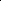 4Режим работы образовательного учрежденияКоличество недель в учебном годуСроки проведения дней здоровья, каникул, недель безопасностиСроки проведения мониторингаПеречень проводимых праздниковПраздничные дни (выходные)5-дневная рабочая неделя52,5 неделиКаникулы:с 31.10 по 4.11.2022г.с 31.12.2022г. по 08.01.2023г. с 01.05 по 09.05 2023г.С 31.07 по 11.08 Дни здоровья:23.09.2022г.;21.04.2023г.Неделя безопасности:С 12.09 по 16.09.2022г.С 17.04 по 21.04.2023г..Сентябрь, 2022г. (с 05.09 по 16.09)Январь, 2023г.(с 09.01 по 20.01)Май, 2023г.(с 02.05 по 12.05)«Новый год»(дошкольные группы)«День защитника Отечества» (дошкольные группы)«8 марта»(дошкольные группы)«День космонавтики»(старший дошкольный возраст)«День Победы»(старший дошкольный возраст)«День защиты детей. День рождения детского сада»(дошкольные группы)4 ноября 2022г.31 декабря 2022 – 08 января 2023г.23,24 февраля 2023г.8 марта 2023г.1 мая 2023г.8,9 мая 2023г.12 июня 2023г.6 ноябряГруппы компенсирующей направленности:10-часовое пребывание детей в ДОУ8.00-18.0052,5 неделиКаникулы:с 31.10 по 4.11.2022г.с 31.12.2022г. по 08.01.2023г. с 01.05 по 09.05 2023г.С 31.07 по 11.08 Дни здоровья:23.09.2022г.;21.04.2023г.Неделя безопасности:С 12.09 по 16.09.2022г.С 17.04 по 21.04.2023г..Сентябрь, 2022г. (с 05.09 по 16.09)Январь, 2023г.(с 09.01 по 20.01)Май, 2023г.(с 02.05 по 12.05)«Новый год»(дошкольные группы)«День защитника Отечества» (дошкольные группы)«8 марта»(дошкольные группы)«День космонавтики»(старший дошкольный возраст)«День Победы»(старший дошкольный возраст)«День защиты детей. День рождения детского сада»(дошкольные группы)4 ноября 2022г.31 декабря 2022 – 08 января 2023г.23,24 февраля 2023г.8 марта 2023г.1 мая 2023г.8,9 мая 2023г.12 июня 2023г.6 ноябряВыходные дни:Суббота, воскресенье, праздничные дни в соответствии с законодательством РФ52,5 неделиКаникулы:с 31.10 по 4.11.2022г.с 31.12.2022г. по 08.01.2023г. с 01.05 по 09.05 2023г.С 31.07 по 11.08 Дни здоровья:23.09.2022г.;21.04.2023г.Неделя безопасности:С 12.09 по 16.09.2022г.С 17.04 по 21.04.2023г..Сентябрь, 2022г. (с 05.09 по 16.09)Январь, 2023г.(с 09.01 по 20.01)Май, 2023г.(с 02.05 по 12.05)«Новый год»(дошкольные группы)«День защитника Отечества» (дошкольные группы)«8 марта»(дошкольные группы)«День космонавтики»(старший дошкольный возраст)«День Победы»(старший дошкольный возраст)«День защиты детей. День рождения детского сада»(дошкольные группы)4 ноября 2022г.31 декабря 2022 – 08 января 2023г.23,24 февраля 2023г.8 марта 2023г.1 мая 2023г.8,9 мая 2023г.12 июня 2023г.6 ноября